CURICULUM VITAE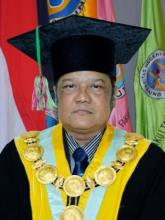 Nama 				: Prof. Dr. Phill. Yanuar KiramTempat/Tgl Lahir		: Rengat/Riau/01 Januari 1955Negeri Asal 			: Pekandangan/Pariaman/Sumatera BaratAgama				: Islam Jenis Kelamin 			: Laki-Laki NIP 				: 19570101 198403 1 004Pangkat/Golongan 		: Pembina Utama Madya /IVdFakultas			: Ilmu Keolahragaan Jurusan			: Pendidikan Kepelatihan Olahraga Spesialisasi Bidang Ilmu 	: Motor Learning Jabatan Sekarang 		: Rektor Universitas Negeri Padang Riwayat Pendidikan Kegiatan Pelatihan/Kursus 	Daftar Publikasi Ilmiah Nasional/International Mata Kuliah yang Dibimbing/diasuhPengalaman Organisasi 	Pengalaman Jabatan/PekerjaanSeminar Nasional/Internasional 									Padang,         April 2014									Tertanda, 									Prof. Dr. Phill. Yanuar Kiram 									Nip. 19570101 198403 1 004TingkatTempatFak/JurusanIjazah/TahunKetDoktor S3 THD-Darmstadt Jerman Sport Wissenschaft1989Pasca Sarjana (S2)---Sarjana (S1)FPOK-IKIP Padang Olahraga dan Kesehatan 1983SLTA Taman Siswa Padang Paspal 1977SLTP SMPN I Tambilahan 1974SDPekan Heran Rengat/Riau 1970Nama Pelatihan/KursusPeriode/TanggalSertifikat/IjazahTahunTempatKetSport Pedagogik 18 Bulan 1986Jerman Ilmu Melatih 18 Bulan 1986Jerman Sport Sosiologi 18 Bulan 1986Jerman Sport Filosofie 18 Bulan 1986Jerman NamaJudulNama JurnalTahunBuku Belajar Motorik Dirjen Dikti 1991Buku Napak Tilas Alam Fikiran Manusia Forum 1998Jurnal Tingkat Belajar Motorik Forum 1996Jurnal Model Pembelajaran Keterampilan Gerak Forum 2001Buku Belajar Motorik Edisi Revie (Buku Ajar UNP)UNP 2001Buku Belajar Motorik Lanjutan Penerbit Sukabina 2009Mata KuliahSKSJenjang (S1/S2/S3)Belajar Motorik 3S1Filsafat Olahraga 3S1 dan S2Sosiologi Olahraga3S1 dan S2Analisis Proses Belajar Motorik Tahun Nama Organisasi 1977-1980Wakil Sekretaris Pengurus Panahan Sumatera barat 1979-1980Sekretaris Umum Senat Mahasiswa Fakultas Pendidikan Olahraga dan Kesehatan IKIP Padang 1980-1983Sekretaris Pengurus Daerah Panahan Sumatera Barat 1980-1984Anggota Resimen Mahasiswa IKIP Padang 1981-1984Anggota Provos Resimen Mahasiswa IKIP Padang 1981-1982Ketua Umum Senat Mahasiswa Fakultas Pendidikan Olahraga dan Kesehatan IKIP Padang 1982-1983Ketua Badan Legislatif Himpunam Senat Mahasiswa Fakultas Pendidikan Olahraga dan Kesehatan Se-Indonesia 1982-1983Ketua Ikatan Penerima Beasiswa Supersemar IKIP Padang 1990-1994Wakil Ketua Litbang KONI Provinsi Sumatera Barat 1990-1994Ketua Umum Pengurus Daerah Boxer/Tarung Derajat Sumatera Barat 1990-1994Ketua I Pengurus Daerah Panahan Sumatera Barat 1991-1995Wakil Ketua I Pengurus Daerah Panahan Sumatera Barat1992-1996Pembina Pengurus Daerah Persatuan Tinju Indonesia Sumatera Barat 1994-1998Ketua Litbang KONI Provinsi Sumatera Barat 1994-1999Ketua Umum Pengurus Daerah Boxer/tarung derajat Sumatera Barat (Periode II)1998-2003Ketua Bidang Pembinaan Prestasi (Binpres) KONI Sumatera Barat 2011-2015Ketua Umum Pengurus Daerah Persatuan Panahan Sumatera Barat Tahun Jabatan/Pekerjaan 1981Mahasiswa teladan IKIP Padang 1983Panitia Penyelengara MTQ Nasional Ke XIII di Padang 1990-1992Tim Pengembang Pendidikan Guru Sekolah dasar (Guru Kelas), Dirjen Dikti 1991Dosen Teladan Fakultas Ilmu Keolahragaan UNP Padang 1991-1992Tim Penyusun Kurikulum Pendidikan Guru Sekolah Dasar, Dirjen Dikti 1991-1993Ketua Jurusan PGSD Penjas Fakultas Pendidikan Olahraga dan Kesehatan IKIP Padang  1992-1993TIM Pengembang Pendidikan Guru Pendidikan Jasmani Sekolah Dasar, Dirjen Dikti 1992-1993Tim Pengembang Dirjen Dikti Penyusunan Kurikulum Fakultas Ilmu Keolahragaan 1993-1994Tim Penyusunan Kurikulum Pendidikan Guru Pendidikan Jasmani Sekolah Dasar, Dirjen Dikti 1993-1996Kepala {usat Jasa Ketenagakerjaan IKIP Padang1993-1995Tim Pengembangan Dirjen Dikti Penyusunan Standar Minimal Laboratorium Fakultas Ilmu Keolahrgaan1994Penanggung Jawab Komisi Teknis Pekan Olahraga Daerah Sumatera Barat 1993-2003Tim Pengembang Student Support Services Carries Planing and Developmemt (3SCPD) Dirjen Dikti 1997-1999Anggota Badan Perencanaan IKIP Padang 1999-2003Dekan FIK UNP 2000Ilmuwan Olahraga Terbaik Sumatera Barat 2001-2002Ketua Konsentrasi Manajemen Pendidikan Olahraga Pasca Sarjana UNP Padang 2003-2007Dekan FIK UNP (Periode II)2004-2008Pembantu Rektor I Bidang Akademik UNP Padang  (Periode I)2007Ketua Panitia Lokal Padang, Seleksi Nasional Masuk Perguruan Tinggi Negeri (SNMPTN)2009Ketua Panitia Lokal Padang, Seleksi Nasional Masuk Perguruan Tinggi Negeri (SNMPTN)2009-2012Pembantu Rektor I Bidang Akademik UNP Padang (Periode II)2009Wakil Koordinator II, Panitia Penyelenggara Ujian Nasional, SMP, MTs, SMPLB, SMA, MA, SMALB dan SMK Provinsi Sumatera Barat Tahun 2009-20102009Wakil Koordinator II, Panitia Penyelenggara Ujian Nasional, SMP, MTs, SMPLB, SMA, MA, SMALB dan SMK Provinsi Sumatera Barat Tahun 2010-20112010Wakil Ketua Panitia Panitia Lokal Padang, Seleksi Nasional Masuk Perguruan Tinggi Negeri (SNMPTN)2010-2015Ketua umum Ikatan sarjana Olahraga Indonesia Sumatera Barat 2010-2014Ketua umum Asosiasi Guru Besar Keolahragaan Republik Indonesia 2011Ketua Panitia Lokal Padang, Seleksi Nasional Masuk Perguruan Tinggi Negeri (SNMPTN) 2011Komite Manajemen Research Institute Program Kerjasam Deakin University Australian, Universitas Negeri Padang dan Universtas Andalas 2011Wakil Direktur, Project Manajemen Unit (PMU) Pengelolaan Bantuan Islamic Development Bank Universitas Negeri Padang2012Koordinator Kelompok Kerja Tes Keterampilan Panitia Pusat Seleksi Nasional Masuk Perguruan tinggi Negeri (SNMPTN) 2012Wakil Ketua Panitia Lokal Padang, seleksi Nasional Masuk Perguruan Tinggi Negeri (SNMPTN)2012-2016Rektor Universitas Negeri PadangTahun Seminar Nasional/Internasional 1986Pemakalah Pada Seminar Internasional Negara-Negara Berkembang dengan Jerman Barat di Berlin, di Sponsori Oleh GTZ dan DAAD 1987Pemakalah Pada Seminar Internasional Kerjasama Negara-Negara Berkembang dengan Jerman Barat, dengan Topik “Kondisi Pendidikan di Negara-Negara Berkembang dan Alternatif Pemechan Masalah Melalu kerjasama dengan GTZ dan DAAD”1988Pemakalah Pada Seminar International Pendidikan Jasmani dan Olahraga di Mainz (Jerman) dengan Topik “Pendekatan Pembelajaran Pendidikan Jasmani di Indonesia”1998Pemakalah pada Seminar Internasional Motor Learning dengan Topik “Peranan Umpan Balik Internal dalam pembelajaran Gerak”, Institut Fur Sportwissenschaft, Technische Hoch Schule Darmstad Jerman1997Pemakalah Utama Seminar Nasional tentang Wider mandate IKIP Menjadi Universitas dengan Topik “Kajian Ilmu Olahraga dalam Pohn Keilmuan (Scince Trees)’, Jakarta 1998 2001Pemakalah Utama pada Seminar Nasional Undang-Undang Keolahragaan Nasional dengan Topik “Posisi Undang Undang Keolahragaan dalam pembangunan Olahraga Nasional”, Jakarta 2002. Penyelengara Kantor Kementrian Pemuda dan Olahraga Republik Indonesia 2002Pemakalah Utana pada Seminar Keolahragaan Nasional dengan Topik” Manusia sebagai Mahkluk Bio-Pysicho=Socio cultural Padang Penyelengara fakultas Ilmu Keolahragaan Universitas Negeri Padang 2003Pimpinan Delegasi Dekan Fakultas Ilmu Keolahragaan (FIK) se-Indonesia pada seminar International Pengembangan Kerjasama dengan Pemerintah Jerman Boon 20032003Pemakalah Utama Pada Seminar Nasional Pekan Olahraga Nasional ke XIII di Jakarta dengan Topik “Kondisi Infrastruktur Olahraga Indonesia” 2003Pemakalah Utama Seminar Olahraga Nasional tentang Penerapan IPTEK dalam Pembinaan Olahraga dengan Topik “ Penerapan IPTEK dalam Pembinaan Prestasi Olahraga Sebagai Suatu Keharusan”, Jakarta Kantor Menpora 2004  2004Pemakalh Utama pada Seminar Pekan Olahraga Nasional (PON ke …..) Palembang Penyelenggara Panitia PON di 1984 di Palembang.2005Narasumber Utama Seminar Seminar kepelatihan Olahraga Nasional, dengan Topik Sosiologi Olahraga dalam kawasan Ilmu Keolahrgaan. Penyelenggara Kantor Kementrian Pemuda dan Olahraga Republik Indonesia  2006Pemakalah Utama Pada Seminar Keolahragaan Nasional di Solo dengan Topik “Filsafat Olahraga dan Posisinya dalam Lingkungan Keolahragaan”. Penyelenggara Kementrian Pemuda dan Olahraga Republik Indonesia2007Pemakalah Utama pada Seminar Nasional Pendidikan Jasmani dengan Topik “Potensi Pendidikan Jasmani dan Olahraga sebagai Instrumen Pendidikan yang Handal” Peneyelenggara Komisi Nasional Pendidikan Jasmai Indonesia.  2008Pemakalah Pada Seminar Nasional pelatih Olahraga Tingkat Madys, dengan Topik Peranan Umpan balik (Feed Back) dalam PembelajaranKeterampilan Gerak” Penyelenggara Kantor Kementrian Pemuda dan Olahraga Republik Indonesia. 2009Peserta Seminar Pendidikan Anak Usia Dini di Gullin University, Cina 2010Pemakalah Seminar Nasional “ Pengembangan Grand Desaign Keolahragaan Nasional. Penyelenggara Kementrian Pemuda dan Olahraga Republik Indonesia.2010Peserta International Converence on Govermance and Development, Deakin University Australia 2010Pemakalah pada Pelatihan Ilmiah Kepribadian Unggul. Penyelenggara universitas Negeri Padang 2011Peserta Seminar Peluang Kerjasama dengan Beijing University, Cina 2011Peserta Seminar Pengembangan Penelitian dengan Deakin University, Australia 2011Guest Speaker pada Seminar international “The Development of Sport Sciences in Effort to Improve Sport Achivement”. Penyelengara Fakultas Ilmu keolahragaan universitas Negeri Padang2012Narasumber pada Seminar Pengembangan Kurikulum Universitas Negeri Padang. 